Onaylayan:     Prof. Dr. Gonca BÜYÜKMIHÇIDekan Bu dokümanlarda açıklanan görev tanımımı okudum. Görevimi burada belirtilen kapsamda yerine getirmeyi kabul ediyorum. …./…./2023Adı-Soyadı	: ……………….	İmza :T.C.ERCİYES ÜNİVERSİTESİMİMARLIK FAKÜLTESİSATINALMA MEMURU GÖREV TANIMIT.C.ERCİYES ÜNİVERSİTESİMİMARLIK FAKÜLTESİSATINALMA MEMURU GÖREV TANIMIT.C.ERCİYES ÜNİVERSİTESİMİMARLIK FAKÜLTESİSATINALMA MEMURU GÖREV TANIMIDoküman NoMF-GT.006T.C.ERCİYES ÜNİVERSİTESİMİMARLIK FAKÜLTESİSATINALMA MEMURU GÖREV TANIMIT.C.ERCİYES ÜNİVERSİTESİMİMARLIK FAKÜLTESİSATINALMA MEMURU GÖREV TANIMIT.C.ERCİYES ÜNİVERSİTESİMİMARLIK FAKÜLTESİSATINALMA MEMURU GÖREV TANIMIİlk Yayın Tarihi………T.C.ERCİYES ÜNİVERSİTESİMİMARLIK FAKÜLTESİSATINALMA MEMURU GÖREV TANIMIT.C.ERCİYES ÜNİVERSİTESİMİMARLIK FAKÜLTESİSATINALMA MEMURU GÖREV TANIMIT.C.ERCİYES ÜNİVERSİTESİMİMARLIK FAKÜLTESİSATINALMA MEMURU GÖREV TANIMIRevizyon TarihiT.C.ERCİYES ÜNİVERSİTESİMİMARLIK FAKÜLTESİSATINALMA MEMURU GÖREV TANIMIT.C.ERCİYES ÜNİVERSİTESİMİMARLIK FAKÜLTESİSATINALMA MEMURU GÖREV TANIMIT.C.ERCİYES ÜNİVERSİTESİMİMARLIK FAKÜLTESİSATINALMA MEMURU GÖREV TANIMIRevizyon No1GÖREV BİLGİLERİGÖREV BİLGİLERİGÖREV BİLGİLERİGÖREV BİLGİLERİGÖREV BİLGİLERİGÖREV BİLGİLERİBirimBirimBirimMimarlık FakültesiMimarlık FakültesiMimarlık FakültesiAdı SoyadıAdı SoyadıAdı SoyadıAdil ASLAN Adil ASLAN Adil ASLAN ÜnvanıÜnvanıÜnvanıSatınalma Bürosu Satınalma Bürosu Satınalma Bürosu Bağlı Olduğu Birim AmiriBağlı Olduğu Birim AmiriBağlı Olduğu Birim AmiriFakülte Sekreteri/DekanFakülte Sekreteri/DekanFakülte Sekreteri/DekanBağlı Birimler ve KadrolarBağlı Birimler ve KadrolarBağlı Birimler ve Kadrolar---Görevde Olmadığı Zaman Yerini AlacakGörevde Olmadığı Zaman Yerini AlacakGörevde Olmadığı Zaman Yerini Alacakİlgili kadro mevzuatına uygun ve Dekan tarafından belirlenen kişiİlgili kadro mevzuatına uygun ve Dekan tarafından belirlenen kişiİlgili kadro mevzuatına uygun ve Dekan tarafından belirlenen kişiÇalışma KoşularıÇalışma KoşularıÇalışma KoşularıNormal MesaiNormal MesaiNormal MesaiÇalışma SaatleriÇalışma SaatleriÇalışma Saatleri08:30-12:30/13:30-17:30 sonrasında ihtiyaç duyulan zaman.08:30-12:30/13:30-17:30 sonrasında ihtiyaç duyulan zaman.08:30-12:30/13:30-17:30 sonrasında ihtiyaç duyulan zaman.İş Tanımıİş Tanımıİş TanımıErciyes Üniversitesi üst yönetimi tarafından belirlenen amaç ve ilkeler doğrultusunda; görevi ile ilgili tüm faaliyetlerini mevcut iç kontrol sisteminin tanım ve düzenlemelerine uygun olarak gerçekleştirerek görev alanında hizmetin etkili, verimli ve süratli bir şekilde yürütülmesini sağlamak. Fakülte’nin gerekli tüm faaliyetlerinin yürütülmesi amacıyla tüketim ve demirbaş malzemelerinin satınalma işlemlerini yapar.Erciyes Üniversitesi üst yönetimi tarafından belirlenen amaç ve ilkeler doğrultusunda; görevi ile ilgili tüm faaliyetlerini mevcut iç kontrol sisteminin tanım ve düzenlemelerine uygun olarak gerçekleştirerek görev alanında hizmetin etkili, verimli ve süratli bir şekilde yürütülmesini sağlamak. Fakülte’nin gerekli tüm faaliyetlerinin yürütülmesi amacıyla tüketim ve demirbaş malzemelerinin satınalma işlemlerini yapar.Erciyes Üniversitesi üst yönetimi tarafından belirlenen amaç ve ilkeler doğrultusunda; görevi ile ilgili tüm faaliyetlerini mevcut iç kontrol sisteminin tanım ve düzenlemelerine uygun olarak gerçekleştirerek görev alanında hizmetin etkili, verimli ve süratli bir şekilde yürütülmesini sağlamak. Fakülte’nin gerekli tüm faaliyetlerinin yürütülmesi amacıyla tüketim ve demirbaş malzemelerinin satınalma işlemlerini yapar.GÖREV VE SORUMLULUKLARGÖREV VE SORUMLULUKLARGÖREV VE SORUMLULUKLARGÖREV VE SORUMLULUKLARGÖREV VE SORUMLULUKLARGÖREV VE SORUMLULUKLARDekanlık tarafından yapılan düzenlemeler çerçevesinde verilecek görevleri yerine getirmek ve yürütmek,Sorumluluk alanında çalışmalarla ilgili yazışmaları yürütmek,Fakültenin tüketim ve demirbaş malzeme ihtiyaçlarını tespit etmek, malzemelerin (eğitim malzemeleri, kırtasiye, bina bakım-onarım malzemeleri, elektronik donanım ve teknolojik malzemeleri, makine ve teçhizat alım-bakımları vb.) ihale ile satın alım işlemlerinin kanun ve yönetmeliklere uygun bir şekilde yapılmasını sağlamak,Satın alma talep formlarını hazırlamak, mevcut ödenek durumlarını dikkate alarak takip etmek,Satın alma şekline göre yazışmaları yapmak.(Yaklaşık maliyet, piyasa araştırma, mal muayene kabul, hizmet işleri kabul, ihale onay ve ödeme emri, tekliflerin alınması ve satın alma onay belgesinin hazırlanması),Her türlü hizmet alımı için Maliye Bakanlığı MYS sistemi üzerinden onay almak, işlem süreci bitince ödeme emri belgesini düzenlemek,Fotokopi, Teksir, Printer vb. diğer laboratuvar araç gereçleri gibi makinelerin tamirini ile büro ve sınıf malzemelerinin tadilat ve tamiratını yaptırıp evraklarını hazırlamak,Harcamalarla ilgili gerekli dosyaları tutmak,Dekanlık tarafından yapılan düzenlemeler çerçevesinde verilecek görevleri yerine getirmek ve yürütmek,Aylık iş planını takip ederek, sorumluluk alanı kapsamında yer alan işlemleri yürütmek,Sorumluluk alanı ile ilgili son gelişmeleri sürekli izlemek, sorumluluğunu üstlendiği işlemlerin iyileştirilmesine çalışmak ve bu konuda Dekanlığa öneriler getirmek,Satın alma işlemlerine ilişkin kurum içi ve kurum dışı resmi yazıları hazırlamak,Devlet malzeme ofisinden alınacak tüketim malları ile demirbaşların kredi evraklarını hazırlamak,Satın alma hizmetleri ile ilgili ödemeleri yürütmek,Satın alma ile ilgili talepleri Fakülte Sekreterine bildirmek ve uygun  bulunanları yerine getirmek,Satın alma konusunda piyasa araştırmaları yapmak,Bütçe ödeneğine ilişkin harcamaları ve ödeneklerin düzenli olarak takibini yapmak,Konuları ile ilgili evrak ve dokümanları arşivlemek.Bağlı olduğu üst yönetici/yöneticileri tarafından verilen diğer iş ve işlemleri yapmak,Yukarıda yazılı olan bütün bu görevleri kanunlara ve yönetmeliklere uygun olarak yerine getirirken, Fakülte Dekanına karşı sorumludurlar.Dekanlık tarafından yapılan düzenlemeler çerçevesinde verilecek görevleri yerine getirmek ve yürütmek,Sorumluluk alanında çalışmalarla ilgili yazışmaları yürütmek,Fakültenin tüketim ve demirbaş malzeme ihtiyaçlarını tespit etmek, malzemelerin (eğitim malzemeleri, kırtasiye, bina bakım-onarım malzemeleri, elektronik donanım ve teknolojik malzemeleri, makine ve teçhizat alım-bakımları vb.) ihale ile satın alım işlemlerinin kanun ve yönetmeliklere uygun bir şekilde yapılmasını sağlamak,Satın alma talep formlarını hazırlamak, mevcut ödenek durumlarını dikkate alarak takip etmek,Satın alma şekline göre yazışmaları yapmak.(Yaklaşık maliyet, piyasa araştırma, mal muayene kabul, hizmet işleri kabul, ihale onay ve ödeme emri, tekliflerin alınması ve satın alma onay belgesinin hazırlanması),Her türlü hizmet alımı için Maliye Bakanlığı MYS sistemi üzerinden onay almak, işlem süreci bitince ödeme emri belgesini düzenlemek,Fotokopi, Teksir, Printer vb. diğer laboratuvar araç gereçleri gibi makinelerin tamirini ile büro ve sınıf malzemelerinin tadilat ve tamiratını yaptırıp evraklarını hazırlamak,Harcamalarla ilgili gerekli dosyaları tutmak,Dekanlık tarafından yapılan düzenlemeler çerçevesinde verilecek görevleri yerine getirmek ve yürütmek,Aylık iş planını takip ederek, sorumluluk alanı kapsamında yer alan işlemleri yürütmek,Sorumluluk alanı ile ilgili son gelişmeleri sürekli izlemek, sorumluluğunu üstlendiği işlemlerin iyileştirilmesine çalışmak ve bu konuda Dekanlığa öneriler getirmek,Satın alma işlemlerine ilişkin kurum içi ve kurum dışı resmi yazıları hazırlamak,Devlet malzeme ofisinden alınacak tüketim malları ile demirbaşların kredi evraklarını hazırlamak,Satın alma hizmetleri ile ilgili ödemeleri yürütmek,Satın alma ile ilgili talepleri Fakülte Sekreterine bildirmek ve uygun  bulunanları yerine getirmek,Satın alma konusunda piyasa araştırmaları yapmak,Bütçe ödeneğine ilişkin harcamaları ve ödeneklerin düzenli olarak takibini yapmak,Konuları ile ilgili evrak ve dokümanları arşivlemek.Bağlı olduğu üst yönetici/yöneticileri tarafından verilen diğer iş ve işlemleri yapmak,Yukarıda yazılı olan bütün bu görevleri kanunlara ve yönetmeliklere uygun olarak yerine getirirken, Fakülte Dekanına karşı sorumludurlar.Dekanlık tarafından yapılan düzenlemeler çerçevesinde verilecek görevleri yerine getirmek ve yürütmek,Sorumluluk alanında çalışmalarla ilgili yazışmaları yürütmek,Fakültenin tüketim ve demirbaş malzeme ihtiyaçlarını tespit etmek, malzemelerin (eğitim malzemeleri, kırtasiye, bina bakım-onarım malzemeleri, elektronik donanım ve teknolojik malzemeleri, makine ve teçhizat alım-bakımları vb.) ihale ile satın alım işlemlerinin kanun ve yönetmeliklere uygun bir şekilde yapılmasını sağlamak,Satın alma talep formlarını hazırlamak, mevcut ödenek durumlarını dikkate alarak takip etmek,Satın alma şekline göre yazışmaları yapmak.(Yaklaşık maliyet, piyasa araştırma, mal muayene kabul, hizmet işleri kabul, ihale onay ve ödeme emri, tekliflerin alınması ve satın alma onay belgesinin hazırlanması),Her türlü hizmet alımı için Maliye Bakanlığı MYS sistemi üzerinden onay almak, işlem süreci bitince ödeme emri belgesini düzenlemek,Fotokopi, Teksir, Printer vb. diğer laboratuvar araç gereçleri gibi makinelerin tamirini ile büro ve sınıf malzemelerinin tadilat ve tamiratını yaptırıp evraklarını hazırlamak,Harcamalarla ilgili gerekli dosyaları tutmak,Dekanlık tarafından yapılan düzenlemeler çerçevesinde verilecek görevleri yerine getirmek ve yürütmek,Aylık iş planını takip ederek, sorumluluk alanı kapsamında yer alan işlemleri yürütmek,Sorumluluk alanı ile ilgili son gelişmeleri sürekli izlemek, sorumluluğunu üstlendiği işlemlerin iyileştirilmesine çalışmak ve bu konuda Dekanlığa öneriler getirmek,Satın alma işlemlerine ilişkin kurum içi ve kurum dışı resmi yazıları hazırlamak,Devlet malzeme ofisinden alınacak tüketim malları ile demirbaşların kredi evraklarını hazırlamak,Satın alma hizmetleri ile ilgili ödemeleri yürütmek,Satın alma ile ilgili talepleri Fakülte Sekreterine bildirmek ve uygun  bulunanları yerine getirmek,Satın alma konusunda piyasa araştırmaları yapmak,Bütçe ödeneğine ilişkin harcamaları ve ödeneklerin düzenli olarak takibini yapmak,Konuları ile ilgili evrak ve dokümanları arşivlemek.Bağlı olduğu üst yönetici/yöneticileri tarafından verilen diğer iş ve işlemleri yapmak,Yukarıda yazılı olan bütün bu görevleri kanunlara ve yönetmeliklere uygun olarak yerine getirirken, Fakülte Dekanına karşı sorumludurlar.Dekanlık tarafından yapılan düzenlemeler çerçevesinde verilecek görevleri yerine getirmek ve yürütmek,Sorumluluk alanında çalışmalarla ilgili yazışmaları yürütmek,Fakültenin tüketim ve demirbaş malzeme ihtiyaçlarını tespit etmek, malzemelerin (eğitim malzemeleri, kırtasiye, bina bakım-onarım malzemeleri, elektronik donanım ve teknolojik malzemeleri, makine ve teçhizat alım-bakımları vb.) ihale ile satın alım işlemlerinin kanun ve yönetmeliklere uygun bir şekilde yapılmasını sağlamak,Satın alma talep formlarını hazırlamak, mevcut ödenek durumlarını dikkate alarak takip etmek,Satın alma şekline göre yazışmaları yapmak.(Yaklaşık maliyet, piyasa araştırma, mal muayene kabul, hizmet işleri kabul, ihale onay ve ödeme emri, tekliflerin alınması ve satın alma onay belgesinin hazırlanması),Her türlü hizmet alımı için Maliye Bakanlığı MYS sistemi üzerinden onay almak, işlem süreci bitince ödeme emri belgesini düzenlemek,Fotokopi, Teksir, Printer vb. diğer laboratuvar araç gereçleri gibi makinelerin tamirini ile büro ve sınıf malzemelerinin tadilat ve tamiratını yaptırıp evraklarını hazırlamak,Harcamalarla ilgili gerekli dosyaları tutmak,Dekanlık tarafından yapılan düzenlemeler çerçevesinde verilecek görevleri yerine getirmek ve yürütmek,Aylık iş planını takip ederek, sorumluluk alanı kapsamında yer alan işlemleri yürütmek,Sorumluluk alanı ile ilgili son gelişmeleri sürekli izlemek, sorumluluğunu üstlendiği işlemlerin iyileştirilmesine çalışmak ve bu konuda Dekanlığa öneriler getirmek,Satın alma işlemlerine ilişkin kurum içi ve kurum dışı resmi yazıları hazırlamak,Devlet malzeme ofisinden alınacak tüketim malları ile demirbaşların kredi evraklarını hazırlamak,Satın alma hizmetleri ile ilgili ödemeleri yürütmek,Satın alma ile ilgili talepleri Fakülte Sekreterine bildirmek ve uygun  bulunanları yerine getirmek,Satın alma konusunda piyasa araştırmaları yapmak,Bütçe ödeneğine ilişkin harcamaları ve ödeneklerin düzenli olarak takibini yapmak,Konuları ile ilgili evrak ve dokümanları arşivlemek.Bağlı olduğu üst yönetici/yöneticileri tarafından verilen diğer iş ve işlemleri yapmak,Yukarıda yazılı olan bütün bu görevleri kanunlara ve yönetmeliklere uygun olarak yerine getirirken, Fakülte Dekanına karşı sorumludurlar.Dekanlık tarafından yapılan düzenlemeler çerçevesinde verilecek görevleri yerine getirmek ve yürütmek,Sorumluluk alanında çalışmalarla ilgili yazışmaları yürütmek,Fakültenin tüketim ve demirbaş malzeme ihtiyaçlarını tespit etmek, malzemelerin (eğitim malzemeleri, kırtasiye, bina bakım-onarım malzemeleri, elektronik donanım ve teknolojik malzemeleri, makine ve teçhizat alım-bakımları vb.) ihale ile satın alım işlemlerinin kanun ve yönetmeliklere uygun bir şekilde yapılmasını sağlamak,Satın alma talep formlarını hazırlamak, mevcut ödenek durumlarını dikkate alarak takip etmek,Satın alma şekline göre yazışmaları yapmak.(Yaklaşık maliyet, piyasa araştırma, mal muayene kabul, hizmet işleri kabul, ihale onay ve ödeme emri, tekliflerin alınması ve satın alma onay belgesinin hazırlanması),Her türlü hizmet alımı için Maliye Bakanlığı MYS sistemi üzerinden onay almak, işlem süreci bitince ödeme emri belgesini düzenlemek,Fotokopi, Teksir, Printer vb. diğer laboratuvar araç gereçleri gibi makinelerin tamirini ile büro ve sınıf malzemelerinin tadilat ve tamiratını yaptırıp evraklarını hazırlamak,Harcamalarla ilgili gerekli dosyaları tutmak,Dekanlık tarafından yapılan düzenlemeler çerçevesinde verilecek görevleri yerine getirmek ve yürütmek,Aylık iş planını takip ederek, sorumluluk alanı kapsamında yer alan işlemleri yürütmek,Sorumluluk alanı ile ilgili son gelişmeleri sürekli izlemek, sorumluluğunu üstlendiği işlemlerin iyileştirilmesine çalışmak ve bu konuda Dekanlığa öneriler getirmek,Satın alma işlemlerine ilişkin kurum içi ve kurum dışı resmi yazıları hazırlamak,Devlet malzeme ofisinden alınacak tüketim malları ile demirbaşların kredi evraklarını hazırlamak,Satın alma hizmetleri ile ilgili ödemeleri yürütmek,Satın alma ile ilgili talepleri Fakülte Sekreterine bildirmek ve uygun  bulunanları yerine getirmek,Satın alma konusunda piyasa araştırmaları yapmak,Bütçe ödeneğine ilişkin harcamaları ve ödeneklerin düzenli olarak takibini yapmak,Konuları ile ilgili evrak ve dokümanları arşivlemek.Bağlı olduğu üst yönetici/yöneticileri tarafından verilen diğer iş ve işlemleri yapmak,Yukarıda yazılı olan bütün bu görevleri kanunlara ve yönetmeliklere uygun olarak yerine getirirken, Fakülte Dekanına karşı sorumludurlar.Dekanlık tarafından yapılan düzenlemeler çerçevesinde verilecek görevleri yerine getirmek ve yürütmek,Sorumluluk alanında çalışmalarla ilgili yazışmaları yürütmek,Fakültenin tüketim ve demirbaş malzeme ihtiyaçlarını tespit etmek, malzemelerin (eğitim malzemeleri, kırtasiye, bina bakım-onarım malzemeleri, elektronik donanım ve teknolojik malzemeleri, makine ve teçhizat alım-bakımları vb.) ihale ile satın alım işlemlerinin kanun ve yönetmeliklere uygun bir şekilde yapılmasını sağlamak,Satın alma talep formlarını hazırlamak, mevcut ödenek durumlarını dikkate alarak takip etmek,Satın alma şekline göre yazışmaları yapmak.(Yaklaşık maliyet, piyasa araştırma, mal muayene kabul, hizmet işleri kabul, ihale onay ve ödeme emri, tekliflerin alınması ve satın alma onay belgesinin hazırlanması),Her türlü hizmet alımı için Maliye Bakanlığı MYS sistemi üzerinden onay almak, işlem süreci bitince ödeme emri belgesini düzenlemek,Fotokopi, Teksir, Printer vb. diğer laboratuvar araç gereçleri gibi makinelerin tamirini ile büro ve sınıf malzemelerinin tadilat ve tamiratını yaptırıp evraklarını hazırlamak,Harcamalarla ilgili gerekli dosyaları tutmak,Dekanlık tarafından yapılan düzenlemeler çerçevesinde verilecek görevleri yerine getirmek ve yürütmek,Aylık iş planını takip ederek, sorumluluk alanı kapsamında yer alan işlemleri yürütmek,Sorumluluk alanı ile ilgili son gelişmeleri sürekli izlemek, sorumluluğunu üstlendiği işlemlerin iyileştirilmesine çalışmak ve bu konuda Dekanlığa öneriler getirmek,Satın alma işlemlerine ilişkin kurum içi ve kurum dışı resmi yazıları hazırlamak,Devlet malzeme ofisinden alınacak tüketim malları ile demirbaşların kredi evraklarını hazırlamak,Satın alma hizmetleri ile ilgili ödemeleri yürütmek,Satın alma ile ilgili talepleri Fakülte Sekreterine bildirmek ve uygun  bulunanları yerine getirmek,Satın alma konusunda piyasa araştırmaları yapmak,Bütçe ödeneğine ilişkin harcamaları ve ödeneklerin düzenli olarak takibini yapmak,Konuları ile ilgili evrak ve dokümanları arşivlemek.Bağlı olduğu üst yönetici/yöneticileri tarafından verilen diğer iş ve işlemleri yapmak,Yukarıda yazılı olan bütün bu görevleri kanunlara ve yönetmeliklere uygun olarak yerine getirirken, Fakülte Dekanına karşı sorumludurlar.YETKİLERİYETKİLERİYETKİLERİYETKİLERİYETKİLERİYETKİLERİYukarıda belirtilen görev ve sorumlulukları gerçekleştirme yetkisine sahip olmak,Faaliyetlerinin gerektirdiği her türlü araç, gereç ve malzemeyi kullanabilmek,Yukarıda belirtilen görev ve sorumlulukları gerçekleştirme yetkisine sahip olmak,Faaliyetlerinin gerektirdiği her türlü araç, gereç ve malzemeyi kullanabilmek,Yukarıda belirtilen görev ve sorumlulukları gerçekleştirme yetkisine sahip olmak,Faaliyetlerinin gerektirdiği her türlü araç, gereç ve malzemeyi kullanabilmek,Yukarıda belirtilen görev ve sorumlulukları gerçekleştirme yetkisine sahip olmak,Faaliyetlerinin gerektirdiği her türlü araç, gereç ve malzemeyi kullanabilmek,Yukarıda belirtilen görev ve sorumlulukları gerçekleştirme yetkisine sahip olmak,Faaliyetlerinin gerektirdiği her türlü araç, gereç ve malzemeyi kullanabilmek,Yukarıda belirtilen görev ve sorumlulukları gerçekleştirme yetkisine sahip olmak,Faaliyetlerinin gerektirdiği her türlü araç, gereç ve malzemeyi kullanabilmek,GÖREV İÇİN GEREKLİ BECERİLER, NİTELİKLERGÖREV İÇİN GEREKLİ BECERİLER, NİTELİKLERGÖREV İÇİN GEREKLİ BECERİLER, NİTELİKLERGÖREV İÇİN GEREKLİ BECERİLER, NİTELİKLERGÖREV İÇİN GEREKLİ BECERİLER, NİTELİKLERGÖREV İÇİN GEREKLİ BECERİLER, NİTELİKLER657 Sayılı Devlet Memurları Kanunu’nda ve 2547 Sayılı Yüksek Öğretim Kanunu’nda belirtilen genel niteliklere sahip olmak,Faaliyetlerini en iyi şekilde sürdürebilmesi için gerekli karar verme ve sorun çözme niteliklerine sahip olmak.657 Sayılı Devlet Memurları Kanunu’nda ve 2547 Sayılı Yüksek Öğretim Kanunu’nda belirtilen genel niteliklere sahip olmak,Faaliyetlerini en iyi şekilde sürdürebilmesi için gerekli karar verme ve sorun çözme niteliklerine sahip olmak.657 Sayılı Devlet Memurları Kanunu’nda ve 2547 Sayılı Yüksek Öğretim Kanunu’nda belirtilen genel niteliklere sahip olmak,Faaliyetlerini en iyi şekilde sürdürebilmesi için gerekli karar verme ve sorun çözme niteliklerine sahip olmak.657 Sayılı Devlet Memurları Kanunu’nda ve 2547 Sayılı Yüksek Öğretim Kanunu’nda belirtilen genel niteliklere sahip olmak,Faaliyetlerini en iyi şekilde sürdürebilmesi için gerekli karar verme ve sorun çözme niteliklerine sahip olmak.657 Sayılı Devlet Memurları Kanunu’nda ve 2547 Sayılı Yüksek Öğretim Kanunu’nda belirtilen genel niteliklere sahip olmak,Faaliyetlerini en iyi şekilde sürdürebilmesi için gerekli karar verme ve sorun çözme niteliklerine sahip olmak.657 Sayılı Devlet Memurları Kanunu’nda ve 2547 Sayılı Yüksek Öğretim Kanunu’nda belirtilen genel niteliklere sahip olmak,Faaliyetlerini en iyi şekilde sürdürebilmesi için gerekli karar verme ve sorun çözme niteliklerine sahip olmak.İŞ ÇIKTISIİŞ ÇIKTISIYetki ve sorumlulukları içerisinde yapılan iş ve işlemlere ilişkin Dekanlık ve diğer kurumlara sunulmaya hazır, kontrol edilmiş her türlü yazı,belge, form, liste, onay, analiz, sözlü bilgilendirme, rapor.Yetki ve sorumlulukları içerisinde yapılan iş ve işlemlere ilişkin Dekanlık ve diğer kurumlara sunulmaya hazır, kontrol edilmiş her türlü yazı,belge, form, liste, onay, analiz, sözlü bilgilendirme, rapor.Yetki ve sorumlulukları içerisinde yapılan iş ve işlemlere ilişkin Dekanlık ve diğer kurumlara sunulmaya hazır, kontrol edilmiş her türlü yazı,belge, form, liste, onay, analiz, sözlü bilgilendirme, rapor.Yetki ve sorumlulukları içerisinde yapılan iş ve işlemlere ilişkin Dekanlık ve diğer kurumlara sunulmaya hazır, kontrol edilmiş her türlü yazı,belge, form, liste, onay, analiz, sözlü bilgilendirme, rapor.BİLGİ KAYNAKLARIBİLGİ KAYNAKLARIİşin gerçekleşmesi sırasında ihtiyaç duyulan bilgiler:-Kanunlar, resmi yazılar, yönetmelik ve genelgeler,- Yazılı ve sözlü emirler,- Havale edilen işlemler, hazırlanan çalışmalar,Bilgilerin temin edileceği yerler:Rektör Yardımcıları, Genel Sekreter, Daire Başkanlıkları, Bölüm Başkanı, Bölüm Başkan Yardımcıları, Anabilim Dalı Başkanları, Fakülte Sekreteri, Dekanlık Birimleri, Akademik PersonelBilginin şekli:Kanun, genelge, yönetmelik, yazı, telefon, e-mail, afiş, davet, basın yayın organları, yüz yüze.İşin gerçekleşmesi sırasında ihtiyaç duyulan bilgiler:-Kanunlar, resmi yazılar, yönetmelik ve genelgeler,- Yazılı ve sözlü emirler,- Havale edilen işlemler, hazırlanan çalışmalar,Bilgilerin temin edileceği yerler:Rektör Yardımcıları, Genel Sekreter, Daire Başkanlıkları, Bölüm Başkanı, Bölüm Başkan Yardımcıları, Anabilim Dalı Başkanları, Fakülte Sekreteri, Dekanlık Birimleri, Akademik PersonelBilginin şekli:Kanun, genelge, yönetmelik, yazı, telefon, e-mail, afiş, davet, basın yayın organları, yüz yüze.İşin gerçekleşmesi sırasında ihtiyaç duyulan bilgiler:-Kanunlar, resmi yazılar, yönetmelik ve genelgeler,- Yazılı ve sözlü emirler,- Havale edilen işlemler, hazırlanan çalışmalar,Bilgilerin temin edileceği yerler:Rektör Yardımcıları, Genel Sekreter, Daire Başkanlıkları, Bölüm Başkanı, Bölüm Başkan Yardımcıları, Anabilim Dalı Başkanları, Fakülte Sekreteri, Dekanlık Birimleri, Akademik PersonelBilginin şekli:Kanun, genelge, yönetmelik, yazı, telefon, e-mail, afiş, davet, basın yayın organları, yüz yüze.İşin gerçekleşmesi sırasında ihtiyaç duyulan bilgiler:-Kanunlar, resmi yazılar, yönetmelik ve genelgeler,- Yazılı ve sözlü emirler,- Havale edilen işlemler, hazırlanan çalışmalar,Bilgilerin temin edileceği yerler:Rektör Yardımcıları, Genel Sekreter, Daire Başkanlıkları, Bölüm Başkanı, Bölüm Başkan Yardımcıları, Anabilim Dalı Başkanları, Fakülte Sekreteri, Dekanlık Birimleri, Akademik PersonelBilginin şekli:Kanun, genelge, yönetmelik, yazı, telefon, e-mail, afiş, davet, basın yayın organları, yüz yüze.İLETİŞİM İÇERİSİNDE OLUNAN BİRİMLERİLETİŞİM İÇERİSİNDE OLUNAN BİRİMLERDekan, Fakülte Sekreteri, İdari ve Akademik Personel, Strateji Geliştirme DairesiDekan, Fakülte Sekreteri, İdari ve Akademik Personel, Strateji Geliştirme DairesiDekan, Fakülte Sekreteri, İdari ve Akademik Personel, Strateji Geliştirme DairesiDekan, Fakülte Sekreteri, İdari ve Akademik Personel, Strateji Geliştirme DairesiİLETİŞİM ŞEKLİİLETİŞİM ŞEKLİMYS, Harcama Yönetim Sistemi, Elektronik Belge Yönetim Sistemi (EBYS), yazı, telefon, internet, yüz yüzeMYS, Harcama Yönetim Sistemi, Elektronik Belge Yönetim Sistemi (EBYS), yazı, telefon, internet, yüz yüzeMYS, Harcama Yönetim Sistemi, Elektronik Belge Yönetim Sistemi (EBYS), yazı, telefon, internet, yüz yüzeMYS, Harcama Yönetim Sistemi, Elektronik Belge Yönetim Sistemi (EBYS), yazı, telefon, internet, yüz yüzeÇALIŞMA ORTAMIÇALIŞMA ORTAMIDekanlık Bloğu çalışma odası.Dekanlık Bloğu çalışma odası.Dekanlık Bloğu çalışma odası.Dekanlık Bloğu çalışma odası.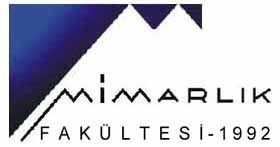 